Что каждый родитель должен говорить своим детям!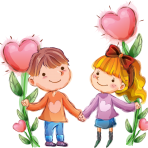 1. Ты для меня очень важен. Пусть они знают, что грязная посуда и сообщения электронной почты могут подождать. 2. Я скучала по тебе. Даже если Вы расстаетесь всего на 20 минут, приветствуйте их с объятиями. 3. Это было неправильно. Скажите им, когда они сделали ошибку. Помогите им сделать правильно, направьте. 4. Ты сделал все правильно. Если они сделали правильный поступок, Вы должны показать, что гордитесь ими. 5. Ты особенный. Покажите им, как удивительно различны и совершенны они. 6. Плакать – это нормально. Позволяйте им делиться своими эмоциями. 7. Вытри слезки. Иногда они должны знать, что нужно вытереть слезы и двигаться дальше. 8. Можешь ли ты мне помочь? Важно, чтобы Ваши дети видели Вас, как человека, у которого много забот и хлопот о близких людях 9. Тебе помочь? Всегда спрашивайте, прежде чем помогать. Самостоятельность рождается в поиске решения проблемы. 10. Да. По крайней мере, один раз в день, когда они просят Вас сделать что-то с ними, скажите «да» без колебаний. 11. Нет. Они должны знать, что Вы в чем-то не согласны с ними. Обязательно объясните, почему Вы решили именно так. 12. Ты молодец. Даже если ребенок не справился со своей задачей, но постарался, Вы должны поддержать его. 13. Будь добр к окружающему миру. Напоминайте им, снова и снова и снова, что хорошие вещи случаются с хорошими людьми. 14. Прости. Признавайте, когда Вы не правы, и извиняйтесь. 15. Расскажи мне больше. Задавайте вопросы, смотрите им в глаза и действительно, по-настоящему старайтесь их понимать. 16. Я люблю тебя. Говорите это вслух каждый день. Они должны знать, что Ваша любовь безусловна, незаменима и навсегда!